Modulo BAl Dirigente ScolasticoDell'Istituto Comprensivo“A. De Blasio” RICHIESTA Dl SOMMINISTRAZIONE FARMACI IN AMBITO SCOLASTICO per terapie farmacologiche breviIl/La sottoscritto/a ________________________________________________ln qualità di       O Genitore 	O Soggetto che esercita la potestà genitoriale del minoreCognomeNome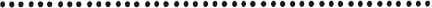 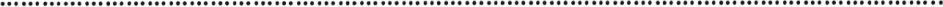 Nato/a il __________________________________ e frequentante nell’anno scolastico _____/________La classesez. della scuola ____________________________________________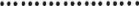 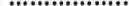 di ___________________________________________Essendo il minore affetto da ____________________________________________E constata l'assoluta necessità e l'impossibilità di somministrazione in orario extrascolasticoCHIEDEO LA SOMMINISTRAZIONE al minore sopra indicatoln ambito ed orario scolastico , del/i farmaco/i , come da allegata certificazione medica rilasciata in data dal Dott. ____________________________________________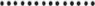 La richiesta è riferita :O al periodo dal giorno __________________  al giorno   _____________________MODALITA' Dl CUSTODIA DEL FARMACOO Custodito dal personale scolastico ( luogo e modalità da concordare )O Custodito dallo/a stesso/a alunno/aO autorizzazione per la somministrazione da parte del genitore o delegatoA tal fine :AUTORIZZAIl personale della scuola ospitante il minore alla somministrazione e/o alla custodia del/dei farmaco/i come indicato , sollevando lo stesso personale da eventuali responsabilità civili e penali derivanti da tale atto.Allega certificazione sanitaria rilasciata dal medico curante, recante la necessità e indispensabilità di somministrazione a scuola con posologia, orari e modalità.                                                                                                                                                                               FIRMA